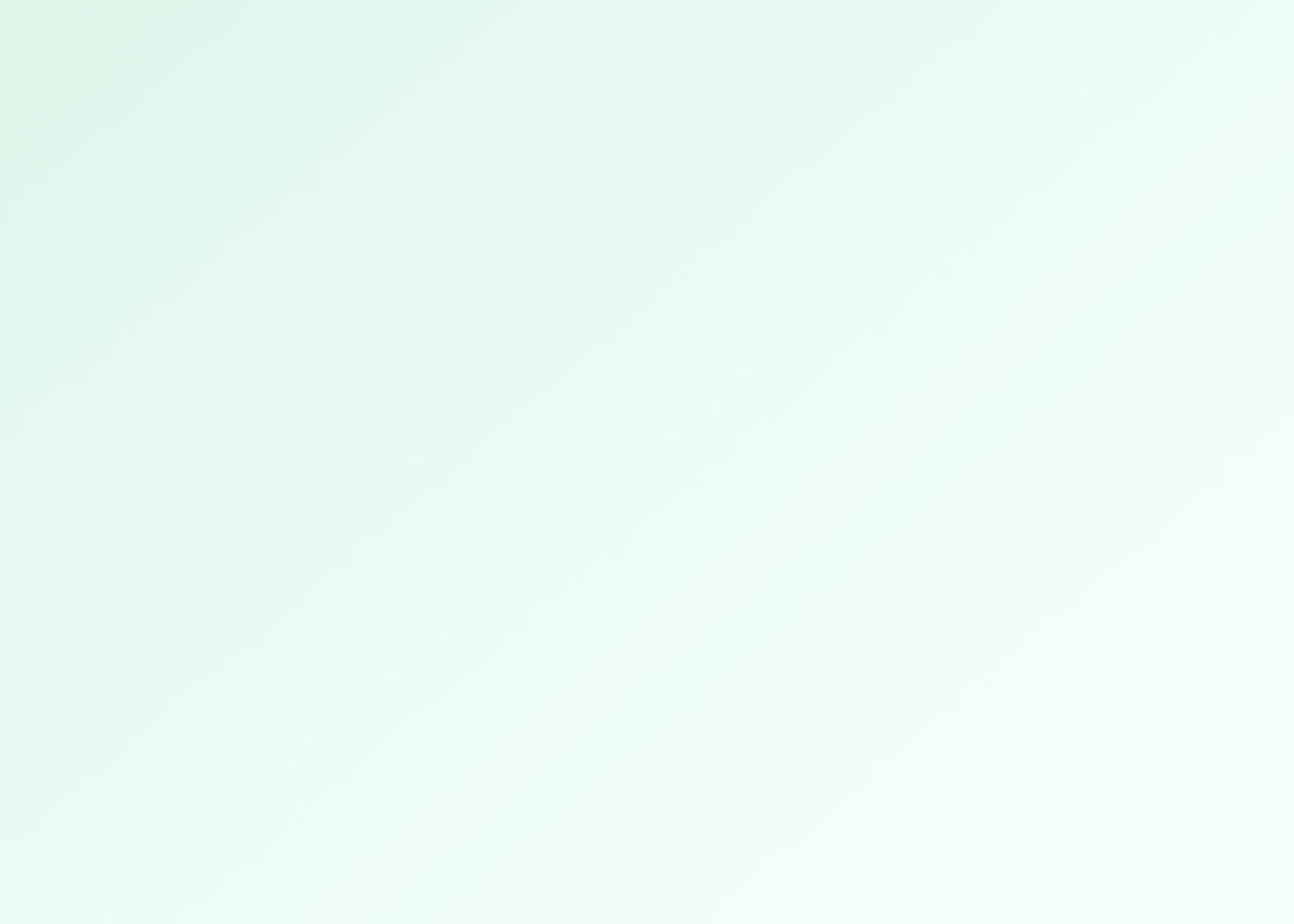 ABOUT THE SCHOLARSHIPABOUT THE SCHOLARSHIPTo increase the number of Plastic Surgeons in Sub-Saharan Africa, the College of Surgeons of East, Central and Southern Africa (COSECSA) and Operation Smile (OS) are offering a 3-year FCS Plastic surgery training scholarship to 5 individuals wishing to train with COSECSA.To increase the number of Plastic Surgeons in Sub-Saharan Africa, the College of Surgeons of East, Central and Southern Africa (COSECSA) and Operation Smile (OS) are offering a 3-year FCS Plastic surgery training scholarship to 5 individuals wishing to train with COSECSA.Programme starts January 2024 and ends December 2026.Preference will be given to applications from Kenya or TanzaniaScholarship for full three years of the COSECSA FCS Plastic Surgery training programme.Each applicant must already have applied for and been accepted into a COSECSA accredited FCS Plastic Surgery training programme.Successful applicants will have unique opportunities to engage with Operation Smile.Programme starts January 2024 and ends December 2026.Preference will be given to applications from Kenya or TanzaniaScholarship for full three years of the COSECSA FCS Plastic Surgery training programme.Each applicant must already have applied for and been accepted into a COSECSA accredited FCS Plastic Surgery training programme.Successful applicants will have unique opportunities to engage with Operation Smile.APPLICATION PROCESSProgramme starts January 2024 and ends December 2026.Preference will be given to applications from Kenya or TanzaniaScholarship for full three years of the COSECSA FCS Plastic Surgery training programme.Each applicant must already have applied for and been accepted into a COSECSA accredited FCS Plastic Surgery training programme.Successful applicants will have unique opportunities to engage with Operation Smile.Applicants should include a current curriculum vitae, and cover letter indicating future goals.A letter of support from their surgical training Program Director and a host acceptance letterProvide their Medical Council Registrations as well as all Certificates.Must possess relevant medical certifications to undertake Plastic surgery training.It is the responsibility of the applicant to secure a training post, and if required a work permit if training away from their home country.Programme starts January 2024 and ends December 2026.Preference will be given to applications from Kenya or TanzaniaScholarship for full three years of the COSECSA FCS Plastic Surgery training programme.Each applicant must already have applied for and been accepted into a COSECSA accredited FCS Plastic Surgery training programme.Successful applicants will have unique opportunities to engage with Operation Smile.COSECSA Plastic Surgery HospitalsFINANCIAL SUPPORTALERT Hospital, EthiopiaJimma Medical Center, EthiopiaYekatit 12 Hospital, EthiopiaSt. Pauls Millenium Medical College, EthiopiaAIC Kijabe, Hospital, Kenya Queen Elizabeth Central Hospital (QECH), MalawiRwanda Military Hospital, RwandaUniversity Teaching Hospital Kigali (CHUK), RwandaMuhimbili National Hospital, TanzaniaComprehensive Rehabilitation Services in Uganda (CoRSU), UgandaMulago Hospital, UgandaUniversity Teaching Hospital, Lusaka (UTH), ZambiaParirenyatwa Hospital, ZimbabweFCS Programme Entry feeFCS Examination expenses including examination fees and travel costs to examination venue (ticket & accommodation)Graduation fees including gown hireCOSECSA Scientific Conference Registration and 2-night accommodation (at the time of the final examination)Annual Living allowance paid Bi-Annually.3 years COSECSA Annual Subscription post FCSAdministered by COSECSACOSECSA or Operation Smile will not meet any additional costs apart from the costs stipulated above.ALERT Hospital, EthiopiaJimma Medical Center, EthiopiaYekatit 12 Hospital, EthiopiaSt. Pauls Millenium Medical College, EthiopiaAIC Kijabe, Hospital, Kenya Queen Elizabeth Central Hospital (QECH), MalawiRwanda Military Hospital, RwandaUniversity Teaching Hospital Kigali (CHUK), RwandaMuhimbili National Hospital, TanzaniaComprehensive Rehabilitation Services in Uganda (CoRSU), UgandaMulago Hospital, UgandaUniversity Teaching Hospital, Lusaka (UTH), ZambiaParirenyatwa Hospital, ZimbabweComplete application should be sent to COSECSA by filling the form HEREApplications that have not met all of the above set criteria will not be considered.Complete application should be sent to COSECSA by filling the form HEREApplications that have not met all of the above set criteria will not be considered.Application Deadline: 15th January 2024